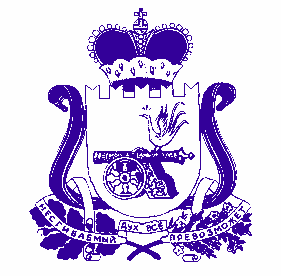 АДМИНИСТРАЦИЯОЗЕРНЕНСКОГО ГОРОДСКОГО ПОСЕЛЕНИЯ ДУХОВЩИНСКОГО РАЙОНА СМОЛЕНСКОЙ ОБЛАСТИПОСТАНОВЛЕНИЕот 16.07.2020   № 66          О внесении изменений в Административный регламент предоставления Администрацией Озерненского городского поселения Духовщинского района Смоленской области муниципальной услуги «Предоставление в аренду земельных участков, находящихся в муниципальной собственности, и земельных участков, государственная собственность на которые не разграничена»», утвержденный постановление администрации Озерненского городского поселения Духовщинского района     от 06.06.2018 №53    В соответствии с Федеральным законом от 27.07.2010 № 210-ФЗ «Об организации предоставления государственных и муниципальных услуг», Уставом Озерненского городского поселения Духовщинского района Смоленской области, Администрация Озерненского городского поселения Духовщинского района Смоленской областиПОСТАНОВЛЯЕТ:1. Внести  в Административный регламент предоставления Администрацией Озерненского городского поселения Духовщинского района  Смоленской области муниципальной услуги «Предоставление в аренду земельных участков, находящихся в муниципальной собственности, и земельных участков, государственная собственность на которые не разграничена» (далее - Административный регламент), утвержденный постановлением Администрации Озерненского городского поселения Духовщинского района Смоленской области от 06.06.2018 года № 53 изменения, изложив в новой редакции (прилагается).2. Настоящее постановление опубликовать на официальном сайте Администрации Озерненского городского поселения Духовщинского района Смоленской области в сети интернет.Глава муниципального образованияОзерненского городского    поселенияДуховщинского района         Смоленской области                                                                                О.В. Тихонова